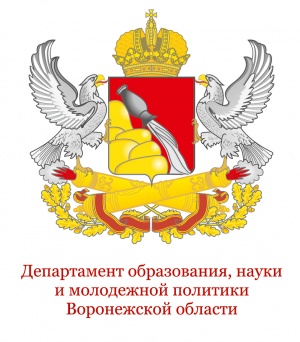 Муниципальное бюджетное учреждение дополнительного образования «Городской Центр профессиональной ориентации обучающихся»Тема занятия:   «История создания и сигналы светофора»Воронеж     Работа по профилактике детского дорожно-транспортного травматизма является одним из наиболее важных  направлений деятельности не только сотрудников ГИБДД, но и работников системы образования. Рост интенсивности дорожного движения, отсутствие времени  и возможностей родителей по формированию навыков безопасного поведения на дорогах, самостоятельность современных детей приводят к увеличению  ДТП с участием детей и подростков. Факторов, влияющих на уровень детского дорожно-транспортного травматизма немало. К ним относятся общий уровень культуры общества и каждого пешехода и автомобилиста в отдельности, проблемы с обучением правил дорожного движения в семейном воспитании, образовательных учреждениях и т. д.На занятиях объединения «Основы безопасности дорожного движения», обучающиеся получают не только знания ПДД, но и практические навыки поведения на проезжей части, получают социальный опыт поведения на дорогах. Моделируют  дорожные ситуации с участием пешеходов и велосипедистов, решают задачи ситуационного минимума.Хотелось бы предложить коллегам, материал занятия  по теме «Раздел 6 ПДД. История создания и сигналы светофора».Слайд №1 Название: «Раздел 6 ПДД. История создания и сигналы светофора».Оборудование:  магнитная доска, магниты, схемы по уроку, маркеры, бумага, мультимедийная установка, презентация: «Раздел 6 ПДД. История создания и сигналы светофора», видео  фильмы, социальные ролики  по теме занятия.Ход занятияОрг. момент. Приветствие. Проверка посещаемости, постановка целей и задач. Здравствуйте, ребята. Садитесь.  По сложившейся традиции, нам  надо выбрать  помощника - дежурного. (Дежурный, надевает  желтый жилет со свет возвращающими полосами и ждет команд педагога) Друзья сегодня на нашем занятии присутствуют гости (представление присутствующих).Слайд №1 Название: «Раздел 6 ПДД. История создания и сигналы светофора».Слайд №2  Цель:  Изучение Правил Дорожного Движения раздел 6,   история создания светофора, классификация светофоров, сигналы светофоров,  через использование информационных компьютерных технологий; Задачи:- развить интерес к предмету, коммуникативные способности, развить умение строить причинно-следственные связи;- воспитать позитивное, уважительное отношение к ПДД.Слайд №3  Светофо́р (от рус. свет и греч. φορός — «несущий») — оптическое устройство, подающее световые сигналы, регулирующие движение автомобильного, железнодорожного, водного и другого транспорта, а также пешеходов на пешеходных переходах.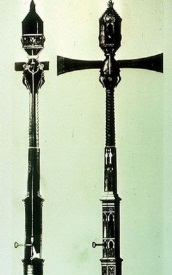 Слайд №4  Первый светофор был установлен 10 декабря 1868 года в Лондоне возле здания Британского парламента. Его изобретатель — Джон Пик Найт — был специалистом по железнодорожным семафорам. Слайд №5  Светофор управлялся вручную и имел две семафорные стрелки: поднятые горизонтально означали сигнал «стоп», а опущенные под углом в 45° — движение с осторожностью.Слайд №6  В тёмное время суток использовался вращающийся газовый фонарь, с помощью которого подавались, соответственно, сигналы красного и зелёного цветов. Светофор использовался для облегчения перехода пешеходов через улицу, а его сигналы предназначались для транспортных средств — пока пешеходы идут, транспортные средства должны стоять.Слайд №7  2 января 1869 года газовый фонарь светофора взорвался, ранив управляющего светофором полицейского.Первая автоматическая система светофоров способная к переключению без непосредственного участия человека была разработана и запатентована в 1910 году Эрнстом Сиррином из Чикаго. Его светофор использовал не подсвеченные надписи Stop и Proceed.Слайд №8  Изобретателем первого электрического светофора считается Лестер Вайр из Солт-Лейк-Сити штат Юта, США. В 1912 году он разработал, но не запатентовал светофор с двумя круглыми электрическими сигналами красного и зелёного цвета.Слайд №9  Сначала зеленый сигнал в светофорах располагался вверху, затем было решено, что для лучшей видимости красный сигнал должен размещаться сверху, как наиболее важный. Теперь во всех странах принята единая система расположения сигналов в светофоре: Красный, желтый, зеленый.Слайд №10   5 августа 1914 года в Кливленде Американская светофорная компания установила на перекрёстке 105-й улицы и авеню Эвклида четыре электрических светофора конструкции Джеймса Хога. Они имели красный и зелёный сигнал и, переключаясь, издавали звуковой сигнал. Система управлялась полицейским, сидящим в стеклянной будке на перекрёстке. Светофоры задавали правила движения, аналогичные принятым в настоящее время в США.Слайд №11 В 1920 году  трёхцветные светофоры с использованием жёлтого сигнала были установлены в Детройте и Нью-Йорке. Авторами изобретений были, соответственно, Уильям Поттс и Джон Ф. Харрис.Слайд № 12  В Европе аналогичные светофоры были впервые установлены в 1922 году в Париже.  В Англии — в 1927 году в городе Вулвергемптоне.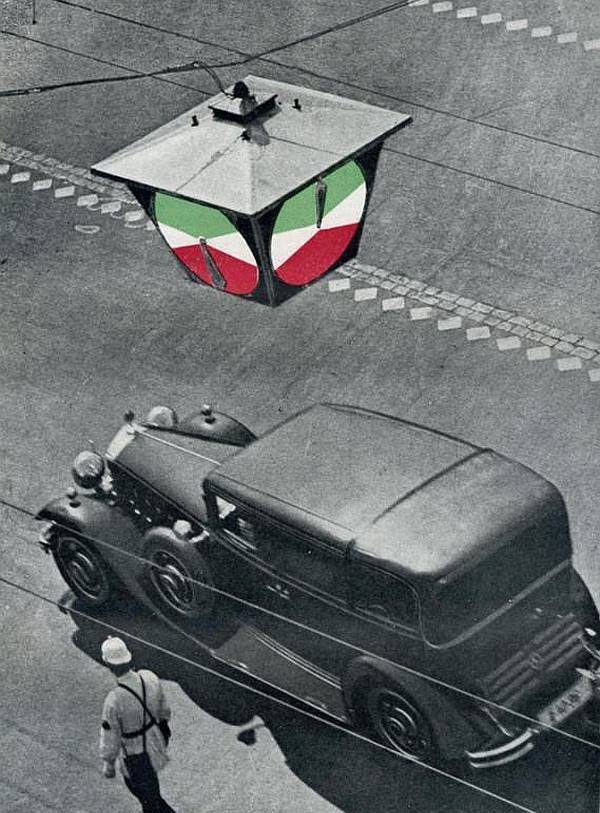 Слайд №13  В СССР первый светофор установили 15 января 1930 года в Ленинграде на пересечении проспектов 25 Октября и Володарского ныне Невского и Литейного проспектов. А первый светофор в Москве появился 30 декабря того же года на углу улиц Петровка и Кузнецкий Мост.Слайд №14  До 1959 года красный и зелёный цвета были на местах, противоположных нынешним, затем СССР присоединился к Международной конвенции о дорожном движении и к Протоколу о дорожных знаках и сигналах. Несколько ранее произошла замена первоначального верхнего синего на верхний зелёный.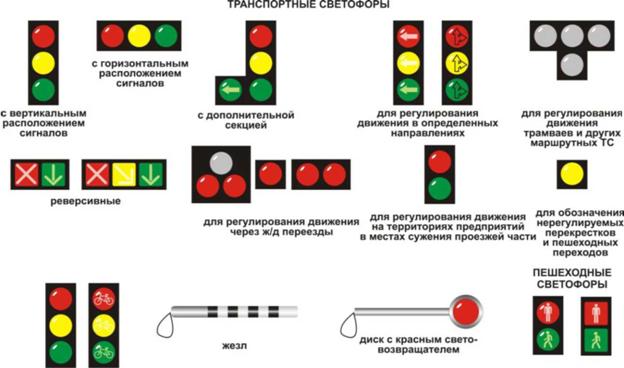 Слайд №15  Светофоры классифицируются по:1) Функциональному назначению2) Конструктивному исполнению3) Роли выполняемой в процессе управления движениемСлайд №16  В соответствии с Гостом светофоры делятся на 2 группы: 1. Транспортные2. ПешеходныеСлайд №17  В номерах первая буква обозначает группу, цифра обозначает тип светофора и последние буквы обозначают его исполнение. (Т.1, Т.2 и П.1, П)Слайд №18 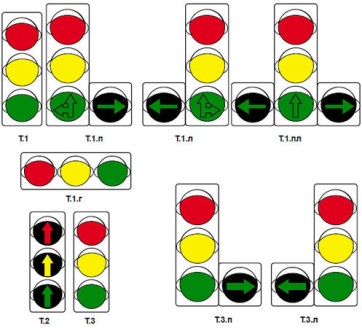 П – с правой дополнительной секцией;Л – с левой дополнительной секцией; П, Л – с правой и левой дополнительной секцией;Г – с горизонтальным расположением сигналов;Ж – с дополнительной секцией желтого цвета;Д – с двойным сигналом.Слайд №19  Стандарт предусматривает 10 типов транспортных светофоров и 2 типа пешеходных.Транспортные светофоры Т.1. без учета дополнительной секции имеет 3 сигнала круглой формы, диаметром 200 или 300мм, располагается вертикально. Как исключение для светофоров Т.1. допускается горизонтальное расположение сигналов. (Демонстрация видео ролика Раздел ПДД 6, сигналы светофора)                             Сигналы светофора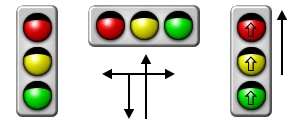 Слайд №20 Зеленый сигнал светофора разрешает движение, Зеленый мигающий сигнал, разрешает движение и информирует, что время его действия истекает и вскоре будет включен запрещающий сигнал.Слайд №21 ЖЕЛТЫЙ СИГНАЛ запрещает движение, кроме случаев, предусмотренных пунктом 6.14 Правил, и предупреждает о предстоящей смене сигналов;ЖЕЛТЫЙ МИГАЮЩИЙ СИГНАЛ разрешает движение и информирует о наличии нерегулируемого перекрестка или пешеходного перехода, предупреждает об опасности;Слайд №22 КРАСНЫЙ СИГНАЛ, в том числе мигающий, запрещает движение.Сочетание красного и желтого сигналов запрещает движение и информирует о предстоящем включении зеленого сигнала.Слайд №23 Трёх секционный транспортный светофор разрешает движение на зеленый сигнал во всех направлениях. Трех секционный светофор, на линзах которого нанесены стрелки разрешает движение на зеленый сигнал строго в направлениях показанной стрелкой. 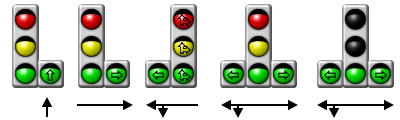 Стрелка, разрешающая поворот налево разрешает и разворот. Такое же значение имеют светофоры с нанесенными силуэтами черных контурных стрелок на всех трех линзах.
Трёх секционные светофоры могут иметь одну или две дополнительные секции, расположенные на одном уровне с основным зеленым сигналом. Включенная зеленая стрелка в дополнительной секции указывает разрешенное направление движения. Стрелки бывают горизонтального и вертикального расположения Стрелка, разрешающая поворот налево, разрешает и разворот.Слайд №24  Светофоры для пешеходов и велосипедистов 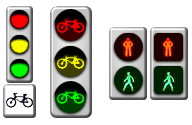 Если на сигналах светофора нанесены силуэты пешехода или велосипедиста, то его действия распространяются только на пешехода (велосипедиста). Зеленый сигнал разрешает движение, красный запрещает. Для велосипедистов могут применяться уменьшенные светофоры с дополнительной табличкой в низу (изображение велосипеда черного цвета). Для слепых пешеходов могут устанавливать дополнительные звуковые сигналы у светофоров.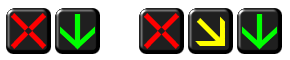 Слайд №25 Реверсивные светофоры. Для регулирования движения по реверсивным полосам применяются реверсивные светофоры. Красный Х-образный сигнал - запрещает движение по реверсивной полосе. Зеленая стрелка, направленная вниз, разрешает движение. Эти светофоры могут дополняться третьей секцией с желтой стрелкой, расположенной по диагонали, направленной вниз. Ее включение предупреждает о перемене сигнала. При выключенных светофорах движение по реверсивной полосе запрещается.Слайд №26 Светофоры для трамваев и маршрутных транспортных средств. 
Для регулирования движения трамваев и маршрутных транспортных средств, движущихся по специально выделенной для них полосе применяют Т - образные светофоры с черным и бело-лунным цветом. 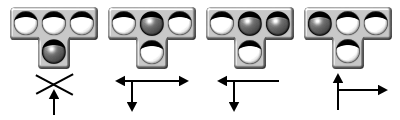 Движение разрешается при включении нижнего сигнала бело-лунного цвета с одним или несколькими сигналами верхнего. При включении трех верхних сигналов движение запрещено.Слайд №27 Светофоры для движения через железнодорожные переезды Для движения через железнодорожные переезды применяются светофоры с одной, двумя или тремя секциями с сигналами красного и бело-лунного цвета. 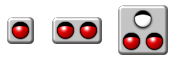 Такие светофоры могут применяться одновременно со специальными звуковыми сигналами. Движение через переезд разрешается при выключенных красных или при мигающем бело-лунном сигнале. При этом водитель обязан убедиться в отсутствии приближающегося к переезду в зоне видимости поезда, локомотива или дрезины. Включенный красный сигнал или попеременно мигающие сигналы запрещают движение.Молодцы, ребята. Мне очень понравилось наше занятие, а вам? Но время подходит к концу.  Что же мы с вами изучили.Закрепление изученного материала.Вопрос 1.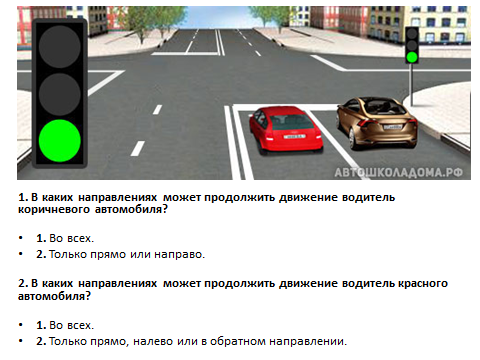 Ответ 1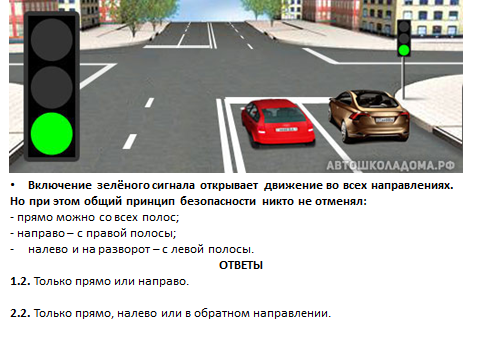 Вопрос 2.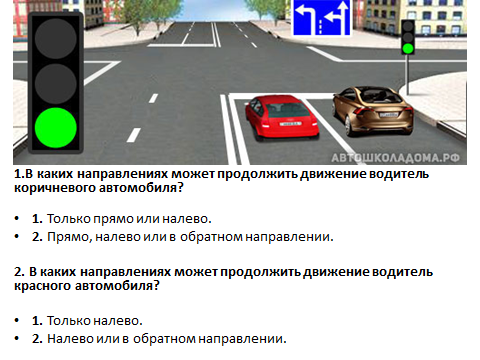 Ответ 2.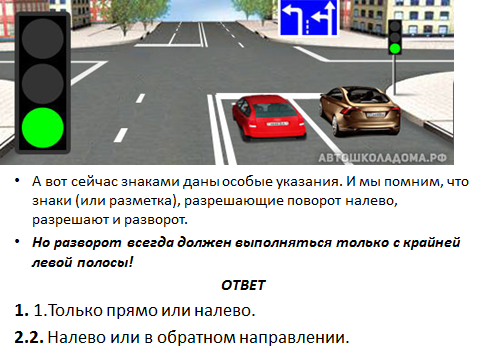 Подведение итогов. Домашнее задание.Вы хорошо отвечали, были очень активны. Большое спасибо на этом наше занятие закончено.Разработала и провела                                                               педагог дополнительного образованияМБУДО «ГЦПОО»                                                Дурова Наталья Леонидовна.